Приказ Министра здравоохранения и социального развития РК от 28 апреля 2015 года № 281«Об утверждении Правил оказания первичной медико-санитарной помощи и Правил прикрепления к организациям первичной медико-санитарной помощи»С 2020 казахстанцы начнут получать медицинскую помощь в двух пакетах: в гарантированном объеме бесплатной медицинской помощи (ГОБМП) - объем медицинской помощи для КАЖДОГО ЧЕЛОВЕКА, предусматривающий контроль над заболеваниями, значимыми для ВСЕГО ОБЩЕСТВА;в системе обязательного социального медицинского страхования (ОСМС) - медицинская помощь для повышения качества жизни человека. ОСНОВА для здоровья БУДУЩЕГО ПОКОЛЕНИЯ. При этом ПЕРВИЧНАЯ МЕДИКО-САНИТАРНАЯ ПОМОЩЬ останется БЕСПЛАТНОЙ и ДОСТУПНОЙ для ВСЕХ казахстанцев, оралманов и постоянно проживающих на территории Казахстана иностранцев в пакете ГОБМП, будет оказываться вне зависимости от участия в системе ОСМС. ПЕРВИЧНАЯ МЕДИКО-САНИТАРНАЯ ПОМОЩЬ (ПМСП) – это медицинская помощь, не требующая круглосуточного медицинского наблюдения и включающая комплекс доступных медуслуг, оказываемых участковым врачом, медсестрой, психологом, социальным работником на уровне человека, семьи и общества.ДЛЯ ПОЛУЧЕНИЯ УСЛУГ НА УРОВНЕ ПМСП КАЖДЫЙ ГРАЖДАНИН ОБЯЗАТЕЛЬНО ДОЛЖЕН БЫТЬ ПРИКРЕПЛЕН К ПОЛИКЛИНИКЕ ПО МЕСТУ ЖИТЕЛЬСТВА И ЗНАТЬ СВОЕГО УЧАСТКОВОГО ВРАЧА! ПРИКРЕПЛЕНИЕ К ОРГАНИЗАЦИИ ПМСП: является регистрацией обязательств медорганизации по оказанию медицинской помощи гражданам в рамках ГОБМП и системе ОСМС. осуществляется на принципах:территориальной и максимальной доступности;свободного выбора организации ПМСП;свободного выбора специалиста ПМСП (врач общей практики, участковый терапевт, участковый педиатр);семейного обслуживания;удовлетворенности пациента качеством медицинской помощи;равноправия и добросовестной конкуренции организаций ПМСП, независимо от формы собственности и ведомственной принадлежности.свободный выбор врача и медорганизации допускается не чаще одного раза в год и только в рамках кампании прикрепления, которая проводится ежегодно с 15 сентября по 15 ноября; осуществляется по месту постоянного или временного проживания, работы, учебы и только к одной организации ПМСП посредством: непосредственного или письменного обращения в поликлинику (доступно для пенсионеров и людей с ограниченными возможностями), на основе заявления произвольной формы и документа, удостоверяющего личность (удостоверение личности, паспорт, свидетельство о рождении, иной документ, выданный в установленном законодательством РК порядке), в любое календарное время в соответствии с графиком работы поликлиники; через ЦОН или через портал «электронного правительства» (доступно для всех граждан).проживающие на приграничных территориях, могут прикрепиться в близлежащую поликлинику;переприкрепиться к другой поликлинике можно в рамках кампании прикрепления, при изменении места постоянного или временного проживания, работы или учебы, либо в случаях реорганизации или ликвидации организации ПМСП. ______ ПЕРВИЧНАЯ МЕДИКО-САНИТАРНАЯ ПОМОЩЬ ОКАЗЫВАЕТСЯ И ПРЕДУСМАТРИВАЕТ _______в экстренном порядке - неотложная медицинская помощь оказывается независимо от факта прикрепления и участия в системе обязательного социального медицинского страхования (ОСМС); в плановом порядке – оказывается в поликлинике по месту прикрепления, по предварительной записи или обращению, и вне зависимости от статуса застрахованности в системе ОСМС.  профилактику и оздоровление; диагностику и лечение; динамическое наблюдение; медицинскую реабилитацию;услуги паллиативной помощи; экспертизу временной нетрудоспособности с выдачей листа и справки о временной нетрудоспособности.________________________ ПОКАЗАНИЯ ДЛЯ ОБСЛУЖИВАНИЯ НА ДОМУ _________________________участковой медсестрой или фельдшером 
температура тела до 38°С на момент вызова;повышение артериального давления;состояния, заболевания, травмы (без потери сознания, признаков кровотечения, резкого внезапного ухудшения состояния), требующие медицинской помощи и консультации на дому.
участковым врачом
состояния, угрожающие окружающим (наличие контакта с инфекционными больными, инфекционные заболевания, появление сыпи на теле без причины);ухудшение состояния после вакцинации;состояния, оцененные регистратурой при приеме вызова, участковой медсестрой или фельдшером, обслужившим вызов, как требующие врачебного осмотра на дому.______________________ Основные поводы для обращения в поликлинику: _____________________Заболевание:острое (состояние), обострение хронического заболевания;подозрение на социально-значимое заболевание;дистанционное консультирование по поводу заболевания;актив;медицинская реабилитация (3 этап);стоматологическая помощь;Травма:острая травма (травмпункт);последствия травмы (амбулаторно-поликлиническая организация);Динамическое (диспансерное) наблюдение:динамическое наблюдение с хроническими заболеваниями (в том числе программы управления здоровьем - ПУЗ);Медико-социальные услуги:медико-социальная поддержка;психологическая поддержка; Административные:оформление документов на медико-социальную экспертизу;выписка рецептовПрофилактика:обращение с профилактической целью;иммунопрофилактика;скрининг (профосмотр);патронаж;услуги по вопросам планирования семьи, безопасного прерывания беременности, охране репродуктивного здоровья;прием при антенатальном и постнатальном наблюдении;услуги по охране здоровья обучающихся (школьная медицина);мероприятия по здоровому образу жизни;платные медосмотры;стоматологические услуги.___________________________ КАЖДОМУ ЧЕЛОВЕКУ ГАРАНТИРОВАНЫ: _________________________профосмотры на раннее выявление заболеваний;обучение навыкам снижения выявленных рисков;иммунизация;формирование и пропаганда здорового образа жизни;мероприятия по охране репродуктивного здоровья;консультирование и оказание услуг по вопросам планирования семьи;профилактика и выявление инфекций, передаваемых половым путем;профилактика онкологии репродуктивных органов у женщин (рак шейки матки и молочной железы);динамическое наблюдение женщин фертильного возраста (от 15 до 44 лет) с экстрагенитальной патологией;профилактика инфекционных заболеваний (своевременное выявление заболевших, проведение противоэпидемических и санитарно -профилактических мероприятий в очагах выявления)._________________________________________ БЕРЕМЕННЫМ _____________________________________антенатальное (дородовое) наблюдение; проведение обучения по подготовке к родам, в том числе к партнерским;обслуживание на дому при любом ухудшении состояния здоровья, за исключением вызовов скорой медицинской помощи; наблюдение в позднем послеродовом периоде; патронаж - проведение медработниками профилактических и информационных мероприятий на дому.___________________________________________Универсальный обязательный ПАТРОНАЖ предусматривает 2 посещения:первый - в течение 8-10 дней после получения информации из женской консультации о постановке беременной на учет (до 12 недель)консультирование и поддержка будущей матери;выявление факторов риска для обеспечения защиты здоровья будущей матери и ребенка;рекомендации;оценка здоровья и наличие вредных привычек у родителей (курение, алкоголь, проф. вредности); оценка особенностей течения беременности;профилактика микронутриентной недостаточности (нерациональное питание, железодефицитная анемия);профилактика туберкулеза.второй – до 30-32 недели беременности.контроль за выполнением беременной назначений и рекомендаций первого дородового патронажа, подготовка семьи к рождению, информация о партнерских родах;поддержка и подготовка к грудному вскармливанию;подготовка уголка новорожденного (места, кроватки, белья, одежды и других предметов ухода);выявление инфекционных и хронических больных среди членов семьи и ближайших соседей.прогрессивный патронаж 
предусмотрен в случае выявления рисков медицинского или социального характера, представляющих угрозу для жизни, здоровья и безопасности беременной женщины.________________________________________________ ДЕТЯМ_____________________________________________консультативная, диагностическая, лечебная помощь, проведение диспансеризации и медицинской реабилитации;направление на консультации к профильным специалистам при наличии показаний;выявление острых и хронических заболеваний, своевременное проведение экстренных и плановых лечебных мероприятий;направление в круглосуточный или дневной стационар, при наличии показаний организация стационара на дому;динамическое наблюдение за детьми с хроническими заболеваниями, состоящими на диспансерном учете, лечение и оздоровление;восстановительное лечение и медреабилитация;проведение скрининговых обследований для выявления врожденной патологии и нарушений психофизического развития, зрительных и слуховых функций у детей раннего возраста;организация оздоровления детей перед поступлением их в дошкольные или школу;информационная работа с родителями, членами семей или законными представителями детей по вопросам рационального питания, профилактики детских болезней и формирования здорового образа жизни;обязательное патронажное наблюдение участковой медсестрой всех новорожденных и детей до 3-лет:первые 3 дня после выписки из роддома7 дней жизни1-2 месяца3 месяца6 месяцев12 месяцев18 месяцев24 месяца36 месяцев;если выявлены риски медицинского или социального характера, представляющие угрозу для жизни, здоровья и безопасности ребенка частота посещений увеличивается;  дети до 1 года по показаниям обеспечиваются адаптированными заменителями грудного молока, дети больные фенилкетонурией - специализированными лечебными продуктами (лечебными низкобелковыми продуктами и с низким содержанием фенилаланина);дети до 5-ти лет при любом ухудшении состояния здоровья обслуживаются на дому.________________________________________________Универсальный (обязательный) ПАТРОНАЖ новорожденных:предоставляется детям до 1 года и состоит из 4 посещений на дому в возрасте 1, 3, 6 и 12 месяцев, в ходе которого медсестра проводит: мониторинг физического, моторного, психосоциального развития ребенка;оценивает общие признаки опасности, основные симптомы заболеваний и местной бактериальной инфекции (кашель, диарея, лихорадка и другие), проверяет наличие анемии или низкого веса и информирует врача о состоянии ребенка; оценивает настроение матери (родителя или иного законного представителя) с целью выявления депрессии; потребности ребенка в зависимости от возраста; безопасность домашней обстановки в плане травм и несчастных случаев; признаки пренебрежения, жестокого обращения и насилия по отношению к ребенку;спрашивает о самочувствии родильницы (жалобы, состояние молочных желез, физическая активность, питание, сон, контрацепция);информирует, консультирует и обучает мать (родителя или иного законного представителя) основному уходу за новорожденным: - грудному вскармливанию до 6 месяцев, - введению прикорма в 6 месяцев, - температурному режиму, - уходу в целях развития и настроенности на ребенка, - участию обоих родителей (при наличии) в воспитании ребенка, - вопросам гигиены и мытья рук, - безопасности при купании, во сне, - предупреждению синдрома внезапной смерти, - гигиеническому уходу за пуповиной и кожей;обучает семью опасным признакам заболеваний, при которых необходимо немедленно обратиться в медорганизацию: - проблемы с кормлением, - сниженная активность новорожденного,- тахипноэ - учащенное дыхание (частота дыхательных движений более 60 в минуту),- трудности с дыханием или апноэ,- лихорадка или снижение температуры, - судороги,- озноб - кашель, - диарея, - температура и другие; содействует проведению своевременной вакцинации;выявляет новорожденных, нуждающихся в дополнительной помощи и планирует для них индивидуальные посещения. Это: дети с низкой массой тела при рождении, больные дети или рожденные от ВИЧ-инфицированных матерей. проводит первичную оценку социальных рисков, угрожающих жизни, здоровью, безопасности и развитию ребенка и в случае их выявления информирует соцработника, оказывающего амбулаторно-поликлиническую помощь;В случае выявления умеренного риска медсестра совместно с соцработником, психологом и участием родителя(ей) ребенка или законного представителя ребенка составляет индивидуальный план мероприятий патронажного наблюдения для снижения или устранения рисков, угрожающих жизни, здоровью, развитию и безопасности ребенка._____________________ ПАЦИЕНТАМ С ХРОНИЧЕСКИМИ ЗАБОЛЕВАНИЯМИ ____________________пациент берется на учет для динамического наблюдения по месту прикрепления на основании одного из трех документов:заключения участкового врача;консультативного заключения профильного специалиста;выписки из медкарты стационарного больного;динамическое наблюдение помогает своевременно выявить и предупредить осложнения, обострения заболеваний, провести профилактику и осуществить медицинскую реабилитацию;при постановке на учет медсестра проводит первичный осмотр пациента, информирует его о перечне, объемах, периодичности проведения осмотров участковым врачом, профильным специалистом, лабораторных и инструментальных исследований, сроках наблюдения, дает рекомендации по ведению здорового образа жизни, сообщает дату следующей явки;участковый врач осуществляет:сбор, запись жалоб и анамнеза заболевания; физикальный, или общий осмотр пациента (пальпация, перкуссия, аускультация); оценку результатов диагностических исследований; мониторинг исполнения, разработанного совместно с пациентом индивидуального плана лечения и дневника самоконтроля пациента; оценку результатов обучения пациента самопомощи в зависимости от заболевания;  корректировку индивидуального плана немедикаментозного и медикаментозного лечения, дневника самоконтроля пациента с учетом результатов осмотра, данных обследования, рекомендаций профильных специалистов, специалистов ЗОЖ;профилактическое консультирование с целью коррекции факторов риска развития хронических неинфекционных заболеваний (курение табака, избыточная масса тела или ожирение, низкая физическая активность, нерациональное питание, пагубное потребление алкоголя);разъяснение при наличии высокого риска развития угрожающего жизни заболевания (состояния) или его осложнения, правил действий при их развитии и необходимости своевременного вызова скорой медицинской помощи; выдачу рекомендаций на оформление документов для направления на медико-социальную экспертизу;направление на медицинскую реабилитацию; направление на стационарозамещающее и (или) стационарное лечение при выявлении признаков обострения и прогрессирования заболевания, наличия показаний для медицинского наблюдения в стационарных условиях.При отсутствии жалоб, признаков осложнения и прогрессирования заболевания по результатам осмотра, отклонений показателей результатов лабораторных и инструментальных исследований от нормы врач проводит коррекцию лечения, дает рекомендации по ведению здорового образа жизни, при необходимости направляет к специалисту ЗОЖ.__________________________________________Пациент может участвовать в программах управления заболеваниями (ПУЗ) по трем хроническим заболеваниям: Артериальная гипертензияХроническая сердечная недостаточность Сахарный диабет 2 типаобучение пациента самоменеджменту/ самопомощи с обязательной регистрацией в индивидуальном дневнике;непрерывная оценка состояния здоровья пациента – участника ПУЗ – по записям в дневнике и в системах электронного здравоохранения; практика обратной связи от пациента, включающая беседы и коррекцию плана ведения больного;доступ к мультидисциплинарной группе, в составе профильных (узких) специалистов.___________________________ При АРТЕРИАЛЬНОЙ ГИПЕРТЕНЗИИ обследование проводится ___________медицинской сестрой 1 раз в 3 месяца - для пациентов со средним и низким риском, 1 раз в месяц - для пациентов с высоким и очень высоким риском, или низкой приверженностью к лечению;участковым врачом 1 раз в 6 месяцев - для пациентов со средним и низким риском, 1 раз в 3 месяца - для пациентов с высоким и очень высоким риском, и для лиц с низкой приверженностью к лечению;1 раз в год сдается общий анализ мочи, биохимический анализ крови на определение липопротеидов низкой плотности и электрокардиография;1 раз в два года проводится суточное мониторирование артериального давления (24 часа) и эхокардиография.__________________________________ При СЕРДЕЧНОЙ НЕДОСТАТОЧНОСТИ ____________________________ осмотр медицинской сестрой 1 раз в 3 месяца; осмотр участковым врачом 1 раз в 6 месяцев, 1 раз в год кардиологом; 1 раз в 6 месяцев определение липопротеидов низкой плотности и эхокардиография (ИБС); 1 раз в год проводится холтеровское мониторирование электрокардиограммы (метод исследования, который позволяет производить непрерывную регистрацию динамики сердца на ЭКГ с помощью портативного устройства (холтера), отслеживать изменения в работе сердца и контролировать артериальное давление пациента в течение всего дня в условиях его активности) и тредмил тест (метод исследования состояния сердца, его ритма, а также показаний артериального давления при физической нагрузке, который применяется для контроля состояния больных после инфаркта миокарда, стентирования, аортокоронарного шунтирования), а также электрокардиограмма, эхокардиография, офтальмоскопия с широким зрачком, электромиография (при сердечной недостаточности), измеряется уровень креатинина в крови;1 раз в 3 месяца определение гликированного гемоглобина в крови (СН). ____________________________________ При САХАРНОМ ДИАБЕТЕ у взрослых ____________________________осмотр медицинской сестрой 1 раз в 3 месяца; осмотр участковым врачом 1 раз в 6 месяцев;осмотр врачом эндокринологом 1 раз в год;1 раз в 3 месяца сдаются биохимические анализы крови на определение гликированного гемоглобина и креатинина, липидный спектр;1 раз в год офтальмоскопия с широким зрачком и электромиография.________________________________________________________________________________________________________На уровне ПЕРВИЧНОЙ МЕДИКО-САНИТАРНОЙ ПОМОЩИ проводятся БАЗОВЫЕ ЛАБОРАТОРНЫЕ И ДИАГНОСТИЧЕСКИЕ ИССЛЕДОВАНИЯ по установленному перечню, в том числе экспресс-диагностика.При наличии показаний, врач ПМСП может направить пациента на консультативно-диагностическое обследование, а также на лечение в дневной, круглосуточный стационар или назначить лечение в амбулаторных условиях.Каждый человек имеет возможность доступа в ЛИЧНЫЙ КАБИНЕТ ПАЦИЕНТА, где агрегируются все записи о проведенных исследованиях и результатах.____________________________________ ЕСЛИ ВАШИ ПРАВА БЫЛИ НАРУШЕНЫ ___________________________________________Если вы остались недовольными качеством оказанных медуслуг, столкнулись с грубым отношением со стороны медицинского персонала, фактами вымогательства денежных средств за медуслуги, оказываемые в рамках гарантированного объёма бесплатной медицинской помощи, или другими проблемными вопросами вы можете: ________________________________________ОБРАТИТЬСЯ ЗА ПОМОЩЬЮ В СЛУЖБУ ПОДДЕРЖКИ ПАЦИЕНТОВ И ВНУТРЕННЕГО АУДИТА, которая работает в каждой медицинской организации. Достаточно написать письменное заявление с указанием контактных данных для обратной связи. Более подробную информацию можно узнать на ресепшне поликлиники или больницы.ПОСТАВИТЬ ОЦЕНКУ МЕДОРГАНИЗАЦИИ В МОБИЛЬНОМ ПРИЛОЖЕНИИ MVOTER. Для удобства пациентов во всех поликлиниках и стационарах, которые являются поставщиками Фонда медстрахования, установлены специальные QR коды, отсканировав которые можно сразу попасть в нужный раздел. Оценивать можно по следующим параметрам: время ожидания приема, сервис, четкость и понятность рекомендаций врачей, условия оказания услуг.Скачайте приложение в PlayMarket или AppStore. Для смартфонов, работающих на платформе Android по ссылке: https://play.google.com/store/apps/details?id=mvoters.org&hl=ru, для iOS  - https://apps.apple.com/kz/app/mvoter/id1464235670.ОСТАВИТЬ ПИСЬМЕННОЕ ОБРАЩЕНИЕ В РАЗДЕЛЕ «НАРОДНЫЙ КОНТРОЛЬ» на сайте Фонда СМС https://fms.kz/ru/leave-complaint.ОТПРАВИТЬ СООБЩЕНИЕ В МЕССЕНДЖЕРЫ СОЦИАЛЬНЫХ СЕТЕЙ FACEBOOK И INSTAGRAMОфициальные страницы Фонда медстрахованияhttps://www.facebook.com/fondosms/https://instagram.com/fms.kz?igshid=xbgyphdaly82 
Специалисты Фонда рассматривают каждое обращение индивидуально, оставляют ответ на каждый комментарий, либо связываются с человеком для более детального выяснения ситуации.ОБРАТИТЬСЯ В ЕДИНЫЙ КОНТАКТ-ЦЕНТР ФОНДА 1406ФСМС СЛЕДИТ ЗА КАЧЕСТВОМ И ОБЪЕМОМ МЕДПОМОЩИ, ПРЕДОСТАВЛЯЕМОЙ ПОСТАВЩИКАМИ. КОНТРОЛЮ ПОДЛЕЖАТ НЕ ТОЛЬКО ГОСУДАРСТВЕННЫЕ МЕДИЦИНСКИЕ ОРГАНИЗАЦИИ, НО И ЧАСТНЫЕ КЛИНИКИ. ФОНДУ ВАЖНА ОЦЕНКА КАЖДОГО ПАЦИЕНТА, ПОТОМУ КАК ОПЛАТА ОКАЗАННЫХ МЕДУСЛУГ ПРОИЗВОДИТСЯ ПО РЕЗУЛЬТАТАМ ДЕЯТЕЛЬНОСТИ. ОЦЕНКА НАСЕЛЕНИЯ БУДЕТ СТИМУЛИРОВАТЬ МЕДИЦИНСКИЕ УЧРЕЖДЕНИЯ ПОВЫШАТЬ КАЧЕСТВО УСЛУГ.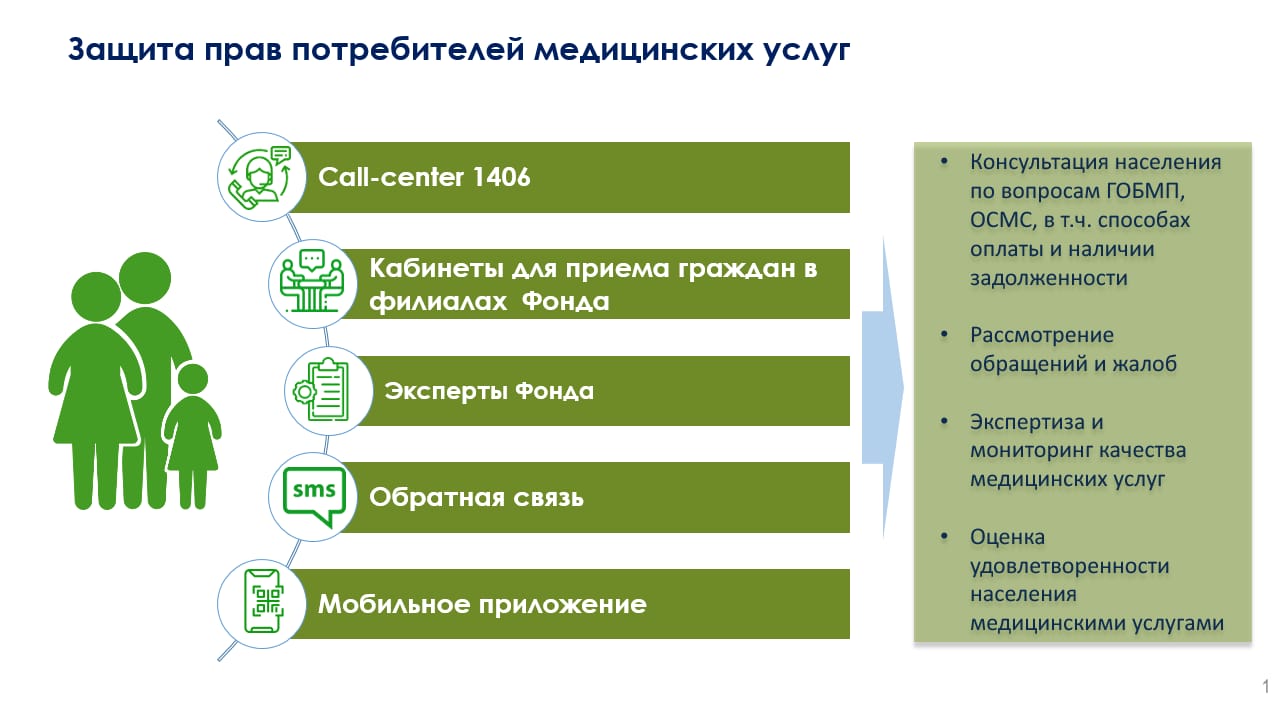 